АДМИНИСТРАЦИЯДНЕПРОВСКОГО СЕЛЬСКОГО ПОСЕЛЕНИЯНОВОДУГИНСКОГО РАЙОНА СМОЛЕНСКОЙ ОБЛАСТИП О С Т А Н О В Л Е Н И Еот  «15 » июля  2019 г.                                                            № 16О внесении изменений в постановление Администрации Днепровского сельского поселения Новодугинского района Смоленской области №86 от 31.08.2016г.       В соответствии с пунктом 1 статьи 160.1 Бюджетного кодекса Российской Федерации, постановлением Правительства Российской Федерации от 21 мая 2019 года №630 «О внесении изменений в общие требования к методике прогнозирования поступлений  по источникам финансирования дефицита бюджета»     Администрация Днепровского сельского поселения Новодугинского района Смоленской области п о с т а н о в л я е т:      1. Внести  в постановление Администрации Днепровского сельского поселения Новодугинского района Смоленской области  №86 от 31.08.2016 «Об утверждении Методики прогнозирования поступлений доходов в бюджет Днепровского сельского поселения Новодугинского района Смоленской области» следующие изменения:    1.1. Приложение к постановлению Администрации Днепровского сельского поселения Новодугинского района Смоленской области изложить в следующей редакции:«Приложениек постановлению Администрации Днепровского сельского поселения Новодугинского районаСмоленской областиот 15.07.2019  №16Методикапрогнозирования поступлений доходов в бюджет Днепровского сельского поселения Новодугинского района Смоленской области   1. Настоящая Методика прогнозирования поступлений доходов в бюджет Днепровского сельского поселения Новодугинского района Смоленской области (далее – Методика) определяет порядок расчета планируемых поступлений доходов бюджета Днепровского  сельского поселения Новодугинского района Смоленской области (далее – местного бюджета), главным администратором которых в соответствии с решением Совета депутатов Днепровского  сельского поселения Новодугинского района Смоленской области о местном бюджете является Администрация Днепровского сельского поселения Новодугинского района Смоленской области (далее – главный администратор), и применяется при формировании бюджета на очередной финансовый год и плановый период.  2. Прогнозирование доходов, получаемых в виде арендной платы, а также средства от продажи права на заключение договоров аренды за земли, находящиеся в собственности сельских поселений (за исключением земельных участков муниципальных бюджетных и автономных учреждений), (код бюджетной классификации – 920 1 11 05025 10 0000 120) осуществляется по формуле:Д = (∑Аi  +Анов)*Кувел*С+З, где:Д – прогнозируемый объем доходов;Аi – размер начислений по арендной плате по заключенным договорам аренды на текущий финансовый год на дату формирования прогноза;Анов – размер начислений по планируемым к заключению договорам аренды;Кувел – коэффициент, учитывающий прогнозируемое увеличение размера арендной платы в очередном финансовом году (индекс потребительских цен);С – процент собираемости арендных платежей;З – прогнозируемое погашение задолженности по арендным платежам (определяется в процентах от суммы задолженности, сложившейся по состоянию на 1 января очередного финансового года).3.Объем доходов от сдачи в аренду имущества, составляющего казну сельских поселений ( за исключением земельных участков) (код бюджетной классификации –  920 1 11 05075 10 0000 120) определяется исходя из фактического наличия имущества, составляющего казну сельского поселения для сдачи в аренду.    4. Объемы прочих доходов от компенсации затрат бюджетов сельских поселений (код бюджетной классификации – 920 1 13 02995 10 0000 130) не прогнозируются в связи с несистематичностью их образования.    5. Объемы денежных взысканий (штрафов), установленных законами субъектов Российской федерации за несоблюдение муниципальных правовых актов, зачисляемые в бюджеты поселений (код бюджетной классификации – 920 1 16 51040 02 0000 140) не прогнозируются в связи с несистематичностью их образования.   6. Объемы доходов от невыясненных поступлений, зачисляемые в бюджеты сельских поселений, прочие неналоговые доходы бюджетов сельских поселений (коды бюджетной классификации 920 1 17 01050  10 0000 180, 920 1 17 05050 10 0000 180) не прогнозируется. Указанные поступления подлежат последующему уточнению.   7. Объемы поступлений субсидий и субвенций в местный бюджет из областного бюджета (коды бюджетной классификации -  920 2 02 20077 10 0000 150, 920 2 02 29999 10 0000 150, 920 2 02 35118 10 0000 150 ) прогнозируются в соответствии с показателями, утвержденными областным законом об областном бюджете на текущий (очередной) финансовый год и на плановый период и соответствующими нормативными правовыми актами Администрации Смоленской области.   8. Объемы поступлений дотаций и иных межбюджетных трансфертов в местный бюджет из бюджета муниципального образования «Новодугинский район» Смоленской области (коды бюджетной классификации – 920 2 02 15 001 10 0000 150, 920 2 02 40014 10 0000 150, 920 2 02 49999 10 0000 150) прогнозируются в соответствии с показателями, утвержденными решением о местном бюджете муниципального образования « Новодугинский район» Смоленской области на текущий (очередной) финансовый год и на плановый период и соответствующими нормативными правовыми актами Администрации муниципального образования «Новодугинский район» Смоленской области  ;   9. Объемы  доходов по прочим  безвозмездным поступлениям в бюджеты сельских поселений (коды бюджетной классификации – 920 2 07 05030 10 0000 150) не прогнозируются, в связи с несистематичностью их образования.   10.Объемы поступлений  по возврату прочих остатков субсидий, субвенций и иных межбюджетных трансфертов, имеющих целевое назначение, прошлых лет из бюджетов сельских поселений (код бюджетной классификации – 920 2 19 60010 10 0000 150) в связи с несистематичностью их образования.   11. В текущем финансовом году в процессе исполнения местного бюджета прогноз поступлений доходов корректируется на сумму увеличения (уменьшения) их фактического поступления.»   2. Настоящее постановление подлежит обнародованию путём размещения на официальном сайте муниципального образования «Новодугинский район» Смоленской области в сети Интернет.   3.Контроль за исполнением настоящего постановления оставляю за собой.И.п.Главы АдминистрацииДнепровского сельского поселенияНоводугинского района Смоленской области                     А.Г.Смородкина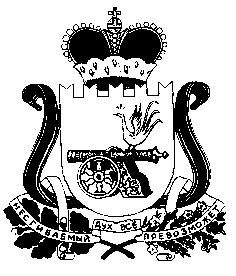 